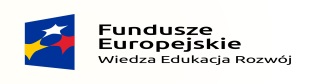 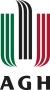 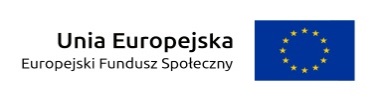 		Załącznik nr 1FORMULARZ OFERTYNAZWA WYKONAWCY:……………………………………………………………………..RODZAJ WYKONAWCY (mikroprzedsiębiorstwo, małe przedsiębiorstwo, średnie przedsiębiorstwo, jednoosobowa działalność gospodarcza, osoba fizyczna nieprowadząca działalności gospodarczej, inny rodzaj)  ………… …………………………………………ADRES:…………………………………………………………………………………………WOJEWÓDZTWO …………………………….....TEL.……………………………………………………………………………………………..FAX …………………………………………………………………………………………….E-MAIL………………………………………………………………………………………….NIP…………………………………. REGON:………………………………………………...BANK/ NR KONTA ……………………………………………………………………………Do: Nazwa i siedziba Zamawiającego:Akademia Górniczo - Hutniczaim. Stanisława Staszica w KrakowieDział Zamówień Publicznych  Al. Mickiewicza 30 30-059 Kraków,  Przystępując do postępowania o udzielenie zamówienia publicznego, którego przedmiotem jest Usługa zorganizowania i przeprowadzenia szkolenia zawodowego przygotowującego do egzaminu kwalifikacyjnego oraz zorganizowania egzaminu kwalifikacyjnego z eksploatacji urządzeń elektroenergetycznych (grupa G1), w ramach projektu POWR.03.05.00-00-Z307/17-00 - Kc-zp.272-004/21.– znak sprawy: KC-zp.272-004/21, oferuję realizację przedmiotu zamówienia, zgodnie z zasadami określonymi w specyfikacji warunków zamówienia.Cena brutto za całość przedmiotu zamówienia tj. szkolenie i egzamin 45 osób:  ……………………….. PLNSłownie cena brutto ………………………………………………………Cena brutto za jedną osobę: …………………………PLNw tym:Cena brutto za szkolenie dla 1 osoby …………………………PLNCena brutto za egzamin dla 1 osoby …………………………PLNPowyższe ceny zawierają właściwą stawkę podatku VAT.Możliwość organizacji egzaminów zamkniętych wyłącznie dla grupy Zamawiającego (Kryterium oceny ofert): TAK / NIE *	Miejsce szkolenia i egzaminu: ……………….  (należy podać adres miejsca szkolenia i egzaminu).Nazwa platformy edukacyjnej: …………………………..Termin realizacji umowy: do 8 miesięcy od daty podpisania umowy.Termin płatności: Płatność nastąpi po przeprowadzeniu szkolenia i egzaminu, za faktyczną ilość osób, w terminie do 21 dni od daty otrzymania przez Zamawiającego poprawnie wystawionej przez Wykonawcę faktury VAT.Oświadczamy, że zgodnie z ustawą z dnia 6 marca 2018 r. Prawo przedsiębiorców, należymy do małych lub średnich przedsiębiorców: TAK/NIEJednocześnie oświadczamy, że:Oświadczamy, że jesteśmy związani niniejszą ofertą przez okres wskazanym w SWZ.Oświadczamy, że zapoznaliśmy się z postanowieniami umowy, określonymi w  Specyfikacji Warunków Zamówienia, akceptujemy je i zobowiązujemy się, w przypadku wyboru naszej oferty, do zawarcia umowy zgodnej z niniejszą ofertą, na warunkach określonych w Specyfikacji Warunków Zamówienia, w miejscu i terminie wyznaczonym przez zamawiającego i nie wnosimy do nich żadnych zastrzeżeń.Oświadczamy, że egzamin będzie przeprowadzany przez komisję kwalifikacyjną spełniającą warunki rozporządzenia Ministra Gospodarki, Pracy i Polityki Społecznej z dnia 28 kwietnia 2003 r. w sprawie szczegółowych zasad stwierdzania posiadania kwalifikacji przez osoby zajmujące się eksploatacją urządzeń, instalacji i sieci (Dz. U. Nr 89, poz. 828 i Nr 129 z późn. zm.).Oświadczam/y, że warunek określony w pkt. 8.2 ppkt 3 SWZ spełniamy osobiście/ powołujemy się na zasoby podmiotu trzeciego w następującym zakresie** ………………………………………………………………………………………………….Oświadczam, że wypełniłem obowiązki informacyjne przewidziane w art. 13 lub art. 14 RODO1 wobec osób fizycznych, od których dane osobowe bezpośrednio lub pośrednio pozyskałem w celu ubiegania się o udzielenie zamówienia publicznego w niniejszym postępowaniu2 1rozporządzenie Parlamentu Europejskiego i Rady (UE) 2016/679 z dnia 27 kwietnia 2016 r. w sprawie ochrony osób fizycznych w związku z przetwarzaniem danych osobowych i w sprawie swobodnego przepływu takich danych oraz uchylenia dyrektywy 95/46/WE (ogólne rozporządzenie o ochronie danych) (Dz. Urz. UE L 119 z 04.05.2016, str. 1). 2W przypadku gdy wykonawca nie przekazuje danych osobowych innych niż bezpośrednio jego dotyczących lub zachodzi wyłączenie stosowania obowiązku informacyjnego, stosownie do art. 13 ust. 4 lub art. 14 ust. 5 RODO treści oświadczenia wykonawca nie składa (usunięcie treści oświadczenia np. przez jego wykreślenie).Oświadczam/y, że zamierzam/y /nie zamierzam/y** powierzyć realizację następujących części zamówienia podwykonawcom***:Upoważnionymi do reprezentowania naszej firmy są następujące osoby:	Imię i Nazwisko							.............................................................................................................. 		 .............................................................................................................. 		 upoważnienie dla powyżej wskazanych osób wynika z następującego (ych) dokumentu(ów)……………………………………………………...........................……które dołączamy do oferty.załącznikami do niniejszej oferty są:………………………………………………………………………………………….……………………………………………..……………………………………………..........................................................................................................................................………………………………………………………………………………………….……………………………………………..……………………………………………oferta zawiera ………………… kolejno ponumerowanych stron.Oferta powinna być sporządzona w języku polskim, z zachowaniem postaci elektronicznej i podpisana kwalifikowanym podpisem elektronicznym, podpisem zaufanym lub podpisem osobistym.**niepotrzebne skreślić***jeżeli dotyczyLp.Opis części zamówienia, którą wykonawca zamierza powierzyć do realizacji przez podwykonawcęNazwa podwykonawcy
(o ile jest znana)